 				Form 2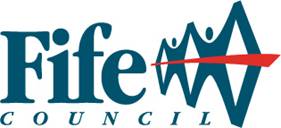 Anticipated change in control of part of the land: application for Continuation of a Hazardous Substances ConsentNote: more than one application for continuation will be required if an existing consent entitlement is to be divided between parts of land. If one part is to continue with the whole of the consent entitlement then only one application is required.The Planning (Hazardous Substances) (Scotland) Act 1997 - Section 15The Town and Country Planning (Hazardous Substances) (Scotland) Regulations 2015 (Reg. 8)Correspondence (including any Notice) to be sent to the agent instead of the applicant? Yes     No  Does the applicant own all the land?  	Yes     No   *If the applicant is not the person in control of the land to which the application relates, provide details of the person in control of the land.*A regulation 5(2) Certificate is also required.3	Substances covered by the application(the consented substances and maximum quantities, for which continuation of consent is being applied for - more than one application for continuation will be required if an existing consent entitlement is to be divided between parts of land)(a)	In the Table below, list named substances falling within Part 2 of Schedule 1 to the Regulations ﬁrst, then list any substances falling within the categories in Part 1 of that Schedule; ﬁnally list substances falling within the description in Part 3.(b)	Substances falling within Parts 1 or 3 of Schedule 1 to the Regulations may be listed under the relevant category or description or named speciﬁcally. Where a substance falls within Part 1 and 2 list under Part 2 only; where a substance falls within more than one category in Part 1 list under the category which has the lowest controlled quantity. Where a substance falling within Part 1 or 2 also falls within Part 3 list under the Part which has the lowest controlled quantity. The “controlled quantity” means the quantity speciﬁed for that substance in column 2 of Parts 1, 2 or 3 of Schedule 1 to the Regulations.4	(a)     Attach in relation to the relevant consent, a copy of the consent.(b)	Describe the use of each area of the site identiﬁed in your attached change of control plan– “change of control plan” is a plan of the land to which the consent relates, drawn to a scale of not less than 1:2,500, which identifies each area of the land which is to be under separate control after the proposed change in the person in control.Include in the description or in the plan, an explanation of where the substances will be present. If the location of the substances and/or details of the vessels/containers will be different from the existing consent then also complete an application for a ‘variation’ (application for consent without a condition attached to a previous consent).(c)	Describe any relevant changes in circumstances since the relevant consent was granted–(d)	State the date on which the change in the person in control of part of the land is to take place, where known–5	Additional InformationGive any additional information which you consider to be relevant to the determination of this application–I/We hereby apply for continuation of hazardous substances consent in accordance with the proposals described in the application

Signed …………………………………………………………………….



on behalf of ………………………………………………………………..
(insert name of person in control of the land if different to applicant) 


Date ………………………………………………………………………..To be accompanied by the certificate completed in accordance with regulation 5(2) of the Regulations (notice to owner by applicant), and the fee payable under regulation 55 of the Regulations.Notes“Site map” is a map, reproduced from, or based on, an Ordnance Survey map with a scale of not less than 1:10,000, which identifies the land to which the application relates with the site outlined in red and shows National Grid lines and reference numbers. “Substance location plan” is a plan of the land to which the application relates, drawn to a scale of not less than 1:2,500, which identifies-any area of land intended to be used for the storage of the substance;where the substance is to be used in a manufacturing, treatment or other industrial process, the location of the major items of plant involved in that process in which the substance will be present;and access points to and from the land.CHECKLISTCompleted Form		Provide Site Map		Provide substances location plan		Regulation 5 (2) Notice to owners if applicable	Fee			Copy Disc/digital/paper copies of any plans	for consultation purposes